MODELLO DI ELENCO DI INVENTARIO SEMPLICE        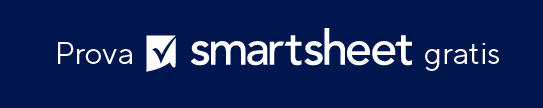 MODELLO DI ELENCO DI INVENTARIO SEMPLICE        MODELLO DI ELENCO DI INVENTARIO SEMPLICE        MODELLO DI ELENCO DI INVENTARIO SEMPLICE        MODELLO DI ELENCO DI INVENTARIO SEMPLICE        MODELLO DI ELENCO DI INVENTARIO SEMPLICE        MODELLO DI ELENCO DI INVENTARIO SEMPLICE        MODELLO DI ELENCO DI INVENTARIO SEMPLICE        MODELLO DI ELENCO DI INVENTARIO SEMPLICE        MODELLO DI ELENCO DI INVENTARIO SEMPLICE        MODELLO DI ELENCO DI INVENTARIO SEMPLICE        MODELLO DI ELENCO DI INVENTARIO SEMPLICE        RIORDINAREVOCE N.NOMEPRODUTTOREDESCRIZIONECOSTO PER VOCEQUANTITÀ DI MAGAZZINOVALORE DI INVENTARIORIORDINAMENTO LIVELLOGIORNI PER RIORDINO QUANTITÀ DA RIORDINARE ARTICOLO DISMESSO?OK A123Voce AColeDescrizione voce A$10,00200$2000,0050 14 100 SìRiordinare B123Voce BColeDescrizione voce B$20,00 100$2000,005030  20NoOK$0,00OK$0,00OK$0,00OK$0,00OK$0,00OK$0,00OK$0,00OK$0,00OK$0,00DICHIARAZIONE DI NON RESPONSABILITÀQualsiasi articolo, modello o informazione sono forniti da Smartsheet sul sito web solo come riferimento. Pur adoperandoci a mantenere le informazioni aggiornate e corrette, non offriamo alcuna garanzia o dichiarazione di alcun tipo, esplicita o implicita, relativamente alla completezza, l’accuratezza, l’affidabilità, l’idoneità o la disponibilità rispetto al sito web o le informazioni, gli articoli, i modelli o della relativa grafica contenuti nel sito. Qualsiasi affidamento si faccia su tali informazioni, è pertanto strettamente a proprio rischio.